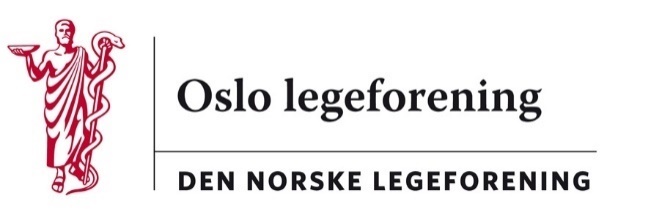 Vedtaksprotokoll fra styremøte i Oslo legeforening onsdag 19. april 2017. Møtet ble holdt møterom Æsculap i Legenes hus.Til stede:Leder			Kristin H. HovlandNestleder (Of)		Aasmund BredeliFritt valgt:		Kari LøhneFritt valgt:		Recep ØzekeYlf:			Anniken Riise ElnesNamf:			Jose Hernan AlfonsoAF:			Gunnar F. OlsenNmf:			Kenan SanticDessuten møtte Per Helge Måseide, redaktør av JournalenForfall:			Even Holt (PSL – ingen vara)SAK 22/2017	VEDTAKSPROTOKOLL FRA 23. MARS 2017 Vedtak:	 SAK 23/2017	AVTALEMESSIGE FORHOLDSAK 24/2017	VALG I OSLO LEGEFORENING 2017Leder og 2 fritt valgte representanter stiller til gjenvalg. Det skal velges 2 varerepresentanter for de fritt valgte kandidatene. AFs rekretariat organiserer valg lokalt og nåværende representant stiller til gjenvalg. Namfs representant stiller til gjenvalg og tar konakt med Namf sentralt. Det må velges vararepresentanter. Ylf og Of avholder valg lokalt i sykehusene. SAK 25/2017	JOURNALENRedaktøren orienterte.Etter orienteringene i styremøtet i mars, ønsket styret en budsjettavklaring og noen av redaktørens planer for Journalen i valgåret. Journalen og helsevalgtet 2017 på nett og et møte i Litteraturhuset før valget i september? Arendalsuka på nett og med et arrangement i forbindelse med uka?Vedtak: Det ble besluttet at redaktøren kan reise til Arendalsuka og få dekket utgifter til reise og kompensasjon for tapt inntekt for en dag ("helse-dagen"). Redaktøren får bevilget inntil kr 50 000 for 2 ukers arbeid i forkant av valget om han ønsker å lage et opplegg med Journalen på nett og aktuelt valgstoff/helsestoff.SAK 26/2017	HØRINGERHøring: Forslag om observatørstatus for Akademikernes leder Kari Sollien.Vedtak: Det sendes høringssvar til Legeforeningen hvor Olf sier at dette spørsmålet må opplyses bedre før vi kan si oss enig i at det er fornuftig.SAK 27/2017  NYHETER FRA YRKESFORENINGER OG NMFAF: Våruka avholdes i Tromsø i uke 17.Namf holder vårkonferanse i Stavanger 10.-11. maiNmf holdt sitt landsmøte i Trondheim i mars. Der var et av forslagene: Tobakk bør selges på vinmonopolet.Of holder årsmøte og vårkurs i Sandefjord i uke 17.Ylf holder årsmøte i Sandefjord i uke 17.Of og Ylf har både felleskurs og parallellsesjoner.Vedtak: Informasjonen tas til etterretning.	SAK 28/2017	INFORMASJON OG KONTAKTMøtet i Litteraturhuset 13. mars: God møteledelse; 70-80 personer møtte. Temaet var den norske arbeidslivsmodellen.Vi planlegger et debattmøte i Litteraturhuset i uken før valget.SAK 29/2017	ORIENTERINGSSAKERElnes, Ylfs representant informerte at OUS ikke har implementert faste stillinger. 80% av LIS har ikke faste stillinger. Rotasjonsstillinger skal ha fast stilling i bunnen. De yngste i starten av sin spesialiseringsløp ansattes først og de eldste uten fast stilling står i fare for å bli oppsagt istedenfor en fast stilling.Disse datoene ble vedtatt til styremøter i 2017.	Mai	tirs. 	 23.	Legenes hus	30.5. – 1.6.	Landsstyremøte i ÅlesundJuni 	man.     12. 	i Legenes hus, middag etterpå – byttet fra onsd.14.6.Ingen møter i juliAugust 	tors.	17. (styremøte)	 	tirs.	22. (årsmøte) med valgSeptember:	tors. 14. september i Legenes husOktober: 	tors. 19. oktober i Legenes husNovember:	tors. 23. november i Legenes hus				tors.30. november - Styremiddag, hold av denne kvelden.Oslo, 3.5.2017  ub	Kristin H. Hovland					Aasmund BredeliLeder							Nestleder